                                   Tygryski                                    15.04Temat: Zwierzęta wiejskie i ich dzieci1. Zabawa konstrukcyjna. Zbuduj z klocków które posiadasz dom/ zagrodę dla swojego ulubionego zwierzątka które mieszka na wsi. Nadaj nazwę wykonanej budowli. 2. Mieszkańcy wiejskiego podwórka – zajęcia plastyczne z wykorzystaniem techniki naklejaniawełny lub kordonku na podane szablony .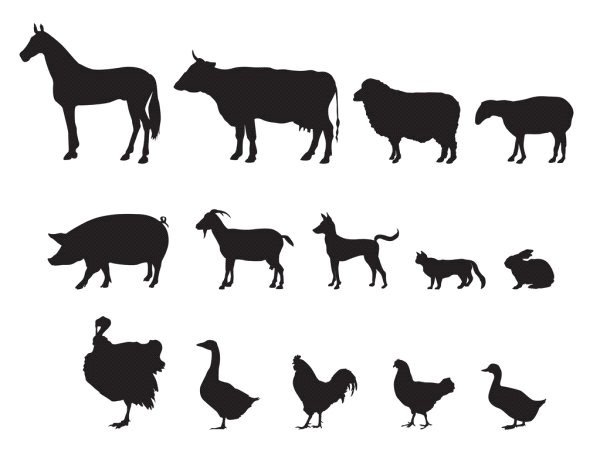    Rodzicuprzygotuj :białą kartkę z bloku technicznego,  kordonek lub wełnę , powyższe szablony( wybierz odpowiedni format i wydrukuj ), mocny klej i kredki .Przebieg zajęcia :- Na przygotowany, wycięty i naklejony na kartkę z bloku technicznego szablon naklejamy kordonek lub wełnę według swojej wyobraźni . Do zestawionej kompozycji , wolne białe miejsca dopełniamy za pomocą kredek , elementami np.: słońca, chmur, domów, płotów , trawy i drzew .Użyj pełną gamę kolorów.Gotową prace wyeksponuj w najważniejszym , ulubionym dla Siebie miejscu!3. Zobacz film.  Zwróć szczególną uwagę i zapamiętaj jak nazywają się dorosłe zwierzęta a jak ich dzieci. Rozwiąż zagadki które są w końcowej części filmu. https://www.youtube.com/watch?v=xrgowwp1V-UJak nazywają się małe krowy ?Jak nazywa się samiec kury ? Jak nazywają się dzieci świnki ?Jak nazywają się małe konie ?5. Posłuchaj piosenki „Gdacze kura  Ko Ko Ko”- zatańcz do piosenki taniec wg własnego pomysłu. https://www.youtube.com/watch?v=QPqALIknKwY6. Zabawa gimnastyczna „woreczki”Spaceruj po pokoju, na głowie połóż woreczek wypełniony grochem, lub fasolą może być też książka. Nie przytrzymuj woreczka/ książki, spaceruj tak aby przedmiot nie spadł. Rodzicu kontroluj postawę dziecka. 7.Jakim jestem zwierzęciem? - zabawa ruchowo / naśladowcza.Rodzicu, wykorzystaj obrazki ze zwierzętami gospodarczymi z poprzednich zabaw, oraz pojemnik lubtackę. Przebieg zabawy:Obrazki wkładamy na tackę lub do pojemnika. Spośród obrazków ze zwierzętami Dziecko wybiera jeden i uważnie mu się przygląda.Zapamiętuje zwierzę z obrazka i za pomocą ruchów i gestów próbuje je naśladować.Zadaniem Rodzica jest odgadnięcie o jakie zwierzę chodzi?W razie trudności z odgadnięciem Dziecko oprócz ruchów może naśladować dźwięki zwierzęcia.Dla zabawy zamieniamy się rolami ( Dziecko odgaduje Rodzic naśladuje ).8. Rysuj kurkę po śladzie. Pokoloruj obrazek. 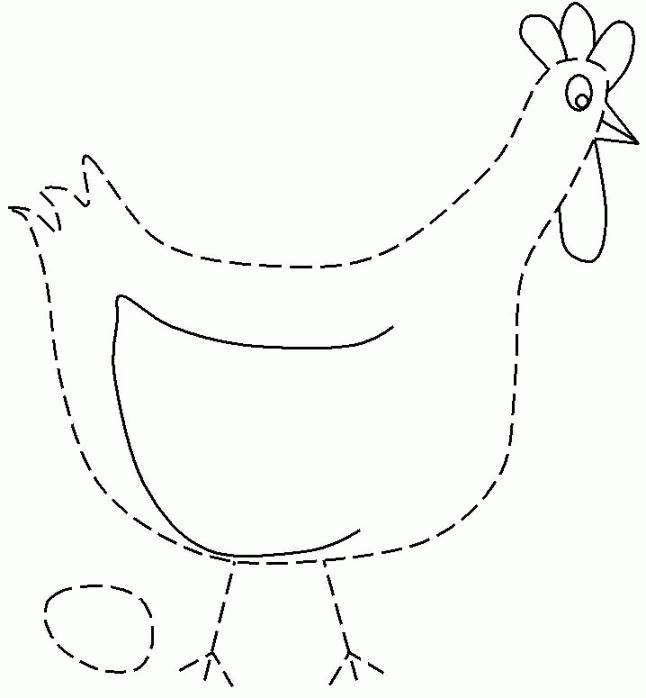 